	Climbing Academy	Stelly's Secondary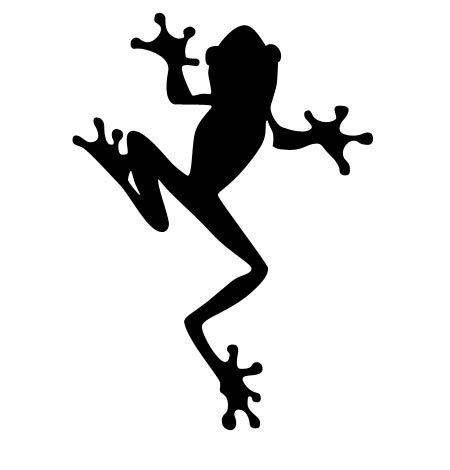 Returning Student Application FormName:							Parent/Guardian Name:					Phone:							Parent Email:						Grade:		What are your intentions for the year? Full Year:		 or Half Year:		What other courses are you hoping to take this upcoming year?1.2.3.4.5.6.7.8.Returning Student Application Form Deadline – February 27th – Stelly's Main office with $250 deposit payable to SD #63 